DAV HZL SR. SEC. SCHOOL, DARIBATENTATIVE CO-CURRICULAR ACTIVITIES 2022-23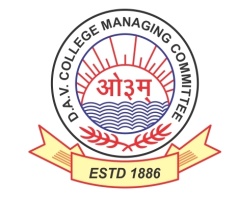 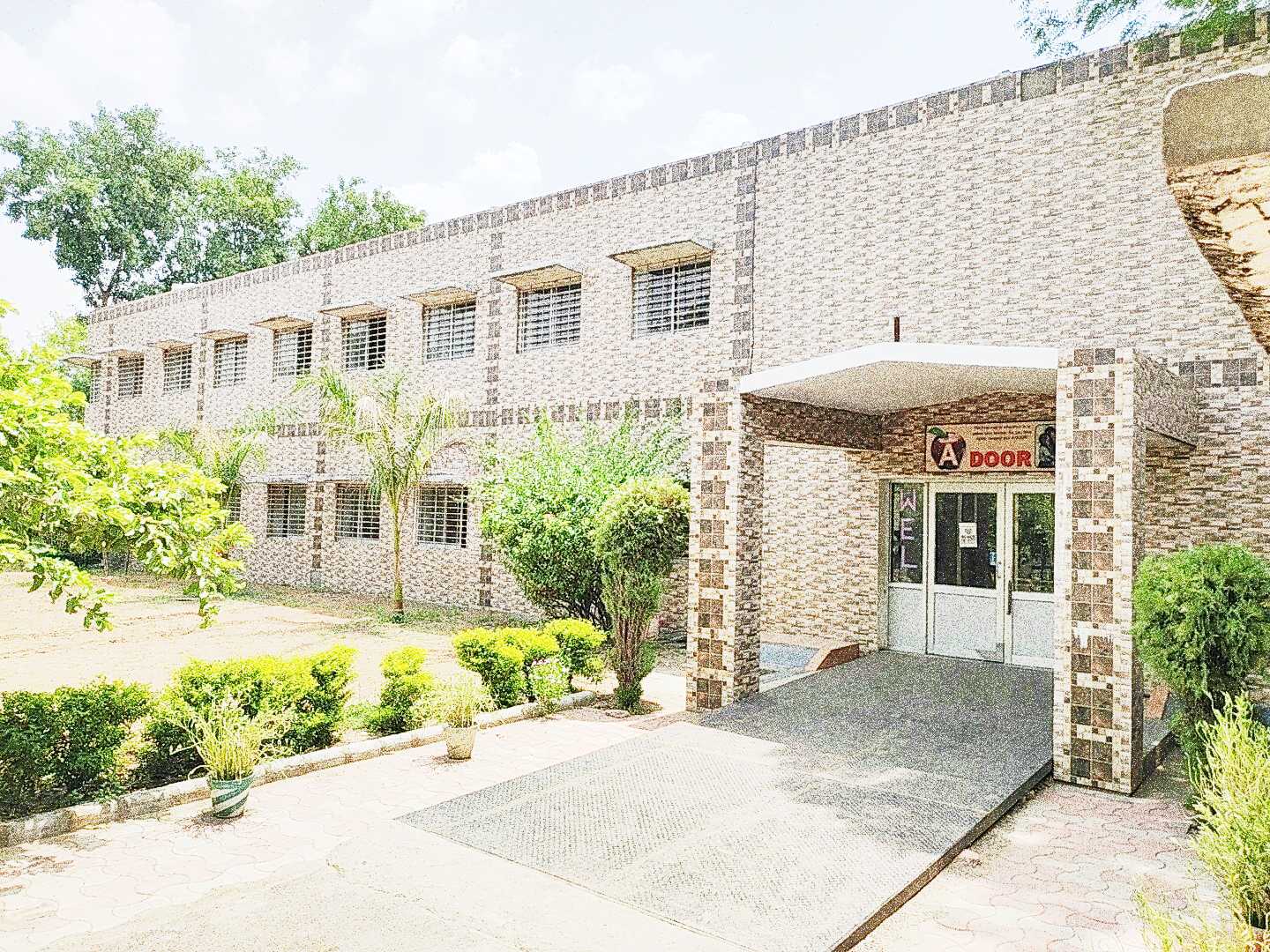 Address : Rajpura-Dariba, Distt. – Rajsamand (Raj.) 313211Contact : (02952)265130			Email : davhzl_dariba@yahoo.com						Website : ttp://www.davhzldariba.inDateClassesEvents15/04/23III TO VVI TO VIIIIX TO XII"Beaded Beauty: Exploring the Art of Beadwork"Quelling Art: Exploring Paper Filigree Techniques""Preserving Our Planet: An Environmental Power Point Presentation"29/04/23III TO VVI TO IX"Mastering English Eloquence""Quick Talk: English Extempore"10/05/23Annual function01/07/23III TO VIIArya samaj related movie07/07/23III TO VIIIIX TO XIITrees are poems that the earth writes upon the sky.”Plantation driveInter-house documentary  on exploring Dariba15/07/23III TO VVI TO IX"Script Scribbles: The English Handwriting Challenge"Hindi extempore18/07/23III TO XII"Crowning Moments: The Investiture Ceremony"28/07/23III TO VVI TO X"Articulate Ambitions: The English Speech Contest" Inter-house"Speak Up: The Power of Words"- English Debate Competition (Inter house English debate)19/08/23III TO X"Exploring Society: A Social Science Quiz"02/09/23III TO VVI TO XInter house Hindi speechInter house Hindi debate07/10/23III TO VVI TO VIIVIIIIX TO XIICartooning or Poster making Awareness towards CleanlinessRallyCommunity servicesInter house video making21/10/23III TO VVI TO VIIIInter-house Singing bhajan With musical instrumentShlok Manthan: Delving into the Depths of Sanskrit"04/11/23III TO XII"Sci-Quest: A Journey through the Wonders of Science"18/11/23"Fun Fair Showcase" Exhibition and Fete02/12/23III TO VVI TO IX"The Art of Expression: An English Monologue Competition""Act Out: An English Role play and Skit Competition"23/12/23III TO XII"Maths Mania Quiz"06/01/24III TO V"Mold Your Creativity" Clay Modelling20/01/24III TO V"Proudly Poetic: Celebrating Patriotism"English Poem Recitation27/01/24III TO V"Folded Wonders- Origami Scenery Contest"SubjectSubjectPT- IPT- IIEnglishEnglishA Letter to God, Dust of Snow, TensesNelson Mandela, A Triumph of Surgery, A Tiger in the Zoo, How to Tell Wild Animals, Modals, Letter- WritingHindiHindif{kfrt dkO; [kaM ikB & 1 lwjnkl ¼in½f{kfrt x| [kaM ikB & 10 Lo;a izdk'k ¼usrkth dk p'ek½ys[ku] vifBr x|ka'kf{kfrt dkO; [kaM ikB & 2 rqylhnkl & jke y{e.k & ij'kqjke laoknx| [kaM ikB & 11 jkeo`{k csuhiqj cky xksfcu HkxrÑfrdk ikB & 1 ekrk dk vkapyO;kdj.k & vyadkj] foKkiu ys[kuMathsMathsChapter – 1 & 2Chapter – 3, 4 SciChe.Chapter – 1Chapter – 2SciPhy.Chapter – 10Chapter – 11 (Till taught)SciBio.Chapter – 5Chapter – 6S.St.Eco.-Chapter – 1S.St.His.Chapter – 1-S.St.Geo.Chapter – 1-S.St.Civics -Chapter – 1ICTICTUnit – 3Unit – 6SubjectSubjectMid Term EnglishEnglishProse- A letter to God, Nelson Mandela - Long Walk to Freedom, Two Stories About Flying  From the Diary of Anne Frank, Glimpses of India A Triumph of Surgery, The Thief's Story, The Midnight Visitor, A Question of Trust, Footprints Without FeetPoem- Dust of Snow, Fire and Ice, A Tiger in the Zoo, How to Tell Wild Animals, The Ball Poem, Formal Letter,   Grammar- Tenses,  Modals,  Subject – verb concordHindiHindidkO; [kaM & ikB & 1] 2] 3] 4        x| [kaM & ikB & 10] 11] 12] 13Ñfrdk ikB & 1 ekrk dk vkapyvifBr x|ka'k] vifBr dkO;ka'k] O;kdj.k okP; in ifjp;] vyadkj] jpuk ds vk/kkj ij okD; Hksn] in ifjp;] vuqPNsn ys[ku] i= ys[ku] bZesy ys[ku] foKkiu ys[ku MathsMathsChapter – 1, 2, 3, 4, 5, 7, 10, 13, 14Sci.Che.Chapter – 1, 2Sci.Phy. Chapter – 10, 11Sci.Bio.Chapter – 5, 6, & 7 S. St.Eco.Chapter – 1, 2S. St.His.Chapter – 1, 2 & 3S. St.Geo.Chapter – 1, 2S. St.Civics Chapter – 1, 2ICTICTUnit – 1, 2, 3, 6, 7SubjectSubjectPT – IIIEnglishEnglishMijbil the Otter, Madam Rides the Bus, The Ball PoemReported speech,           Aanalytical ParagraphHindiHindidkO; [kaM & ikB & 5 lw;Zdkar f=ikBh ^fujkyk* & mRlkg] vV ugha jgh gSx| [kaM & ikB & 14 eUuw HkaMkjh & ,d dgkuh ;g Hkh Ñfrdk & ikB & 2 lkuk lkuk gkFk tksM+h]           i= ys[ku MathsMathsChapter – 8 & 9Sci.Che.Ch. – 3Sci.Phy. Ch. – 12Sci.Bio.Chapter – 9S. St.Geo.Chapter – 3S. St.Civics Chapter – 3ICT.ICT.Unit – 4 & 5SubjectSubjectFinal Term EnglishEnglishComplete Course (As per updated syllabus)HindiHindilEiw.kZ ikB~;Øe             O;kdj.k Hkkx $ ys[ku jpukMathsMathsChapter – 1 to 14Sci.Che.Complete Course (As per updated syllabus)Sci.Phy. Complete Course (As per updated syllabus)Sci.Bio.Complete Course (As per updated syllabus)S. St.S. St.Complete Course (As per updated syllabus)ICT.ICT.Complete Course (As per updated syllabus)Exam TENTATIVE DATES OF EXAM UT- IFirst week of May , 2023UT- IIFirst week of August, 2023MID – TERMMid September , 2023UT – IIILast Week of November, 2023Pre Board – I2nd- 3rd week of DecemberPre Board – IIThird Week of January, 2024Final TermThird  Week of February, 2024